DORCHESTER COUNTY DEPARTMENT OF PLANNING & ZONING501 COURT LANE, PO BOX 107CAMBRIDGE, MD  21613410-228-3234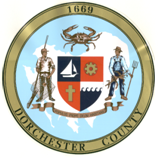 Planning Commission05-18-2022 Meeting MinutesThe Dorchester County Planning Commission conducted a meeting on Wednesday, May 18, 2022 at 12pm. The meeting was held both in person and virtually.The meeting took place in Room 110 of the County Building, at 501 Court Lane, Cambridge. The call-in number remained similar.Planning Commission:Attending in person:Robbie Hanson, Chair; Commissioners William Giese, William Windsor, Russell Hurley, Mary Losty, Ralph LewisAbsent:Jerry Burroughs, Vice-Chair; Also attending:Christopher Drummond, Attorney; Susan Webb, Acting-Director of Planning & Zoning; For cases representation:Chairman Hanson called the meeting to order at 12:05 pm. Chairman Hanson asked for a motion to approve the revised agenda, as presented. Commissioner Giese made a motion, it was seconded by Commissioner Losty, all approved.Planning and Zoning:Solar Legislation Draft, continued discussion. Work session was held for finalizing the Solar Legislation Draft. All commission members were satisfied with the final draft and voted unanimously to forward as a recommendation to the County Council.          B. Board of Appeals:None          C. Other Business:	NoneChairman Hanson asked for a motion to adjourn the meeting. Commissioner Windsor made a motion; it was seconded by Commissioner Hurley, all approved. The meeting adjourned at 1:55 pm.Respectfully submitted:Susan E. Webb					Reviewed (Chairman Robbie Hanson):_______________________ Acting-Director of Planning and Zoning		Date: ___________